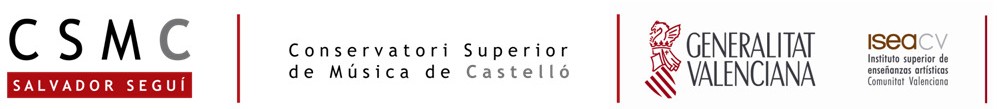 PROPOSTA DE TREBALL DE FI DE MASTERPROPUESTA DE TRABAJO DE FIN DE MASTERCOGNOMS I NOM. ESPECIALITATAPELLIDOS Y NOMBRE. ESPECIALIDADITINERARIITINERARIOLÍNIA D’INVESTIGACIÓ 1LÍNEA DE INVESTIFACIÓNTEMA I TÍTOL DEL TFMTEMA Y TÍTULO DEL TFMDEPARTAMENT 2DEPARTAMENTODIRECTOR / DIRECTORS (per orde de preferència)DIRECTOR / DIRECTORES (por orden de preferencia)RESUM (antecedents, objectius, viabilitat, estat actual del tema, metodologia)RESUMEN (antecedentes, objetivos, viabilidad, estado actual del tema, metodología)FONTSFUENTESBIBLIOGRAFIA MÉS RELLEVANTBIBLIOGRAFIA MÁS RELEVANTEPLA DE TREBALLPLAN DE TRABAJOCastelló, a	de	de 20211	Creativo-performativa, Musicològica, Pedagógico-musical, Sociológico-musical, Tecnológico-musical, Psicologia musical, Teoria musical, Improvisació musical, Filosofia i Estética musicals.Creativo-performativa, Musicológica, Pedagógico-musical, Sociológico-musical, Tecnológico-musical, Psicología musical, Teoría musical, Improvisación musical, Filosofía y Estética musicales.2	Cambra-orquestra, Composició, Corda, Instruments polifònics, Pedagogia musical, Vent-fusta, Vent-metall.Cámara-orquesta, Composición, Cuerda, Instrumentos polifónicos, Pedagogía musical, Viento-madera, Viento-metal.